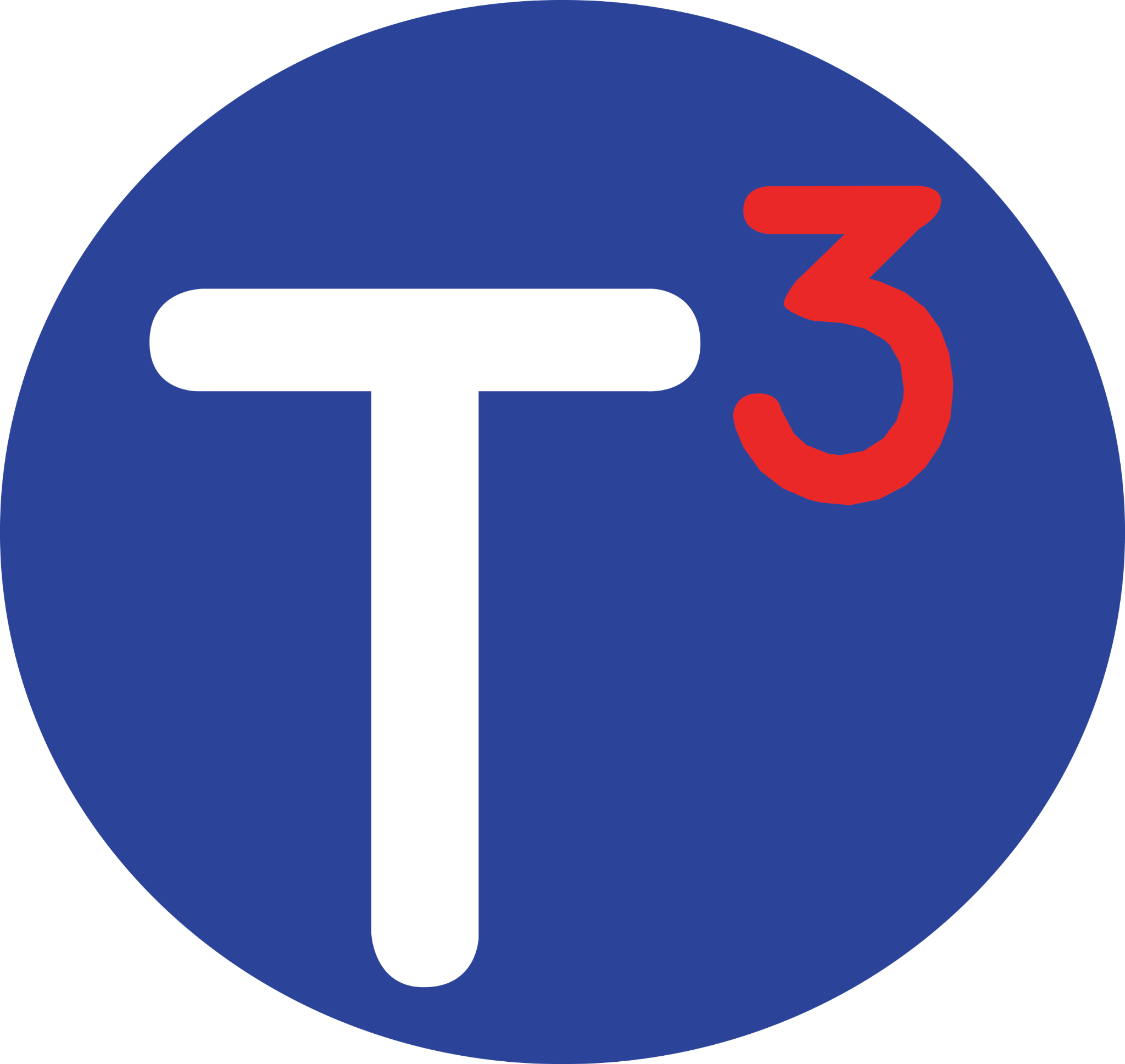 T3 Braille Teacher’s GuideModule 2 (Alphabet) Version 1 (July 2022)T3 was developed by Touch Graphics Inc in collaboration withIDeA Center-University of Buffalo School of Architecture Smith-Kettlewell Eye Research InstituteExceptional Teaching IncT3 research and development funding by National Institute of Disability, IndependentLiving and Rehabilitation Research (NIDILIRR), a component of the Administration forCommunity Living (ACL), US Department of Health and Human Services (HHS)Award No. 90BISB0012-01-00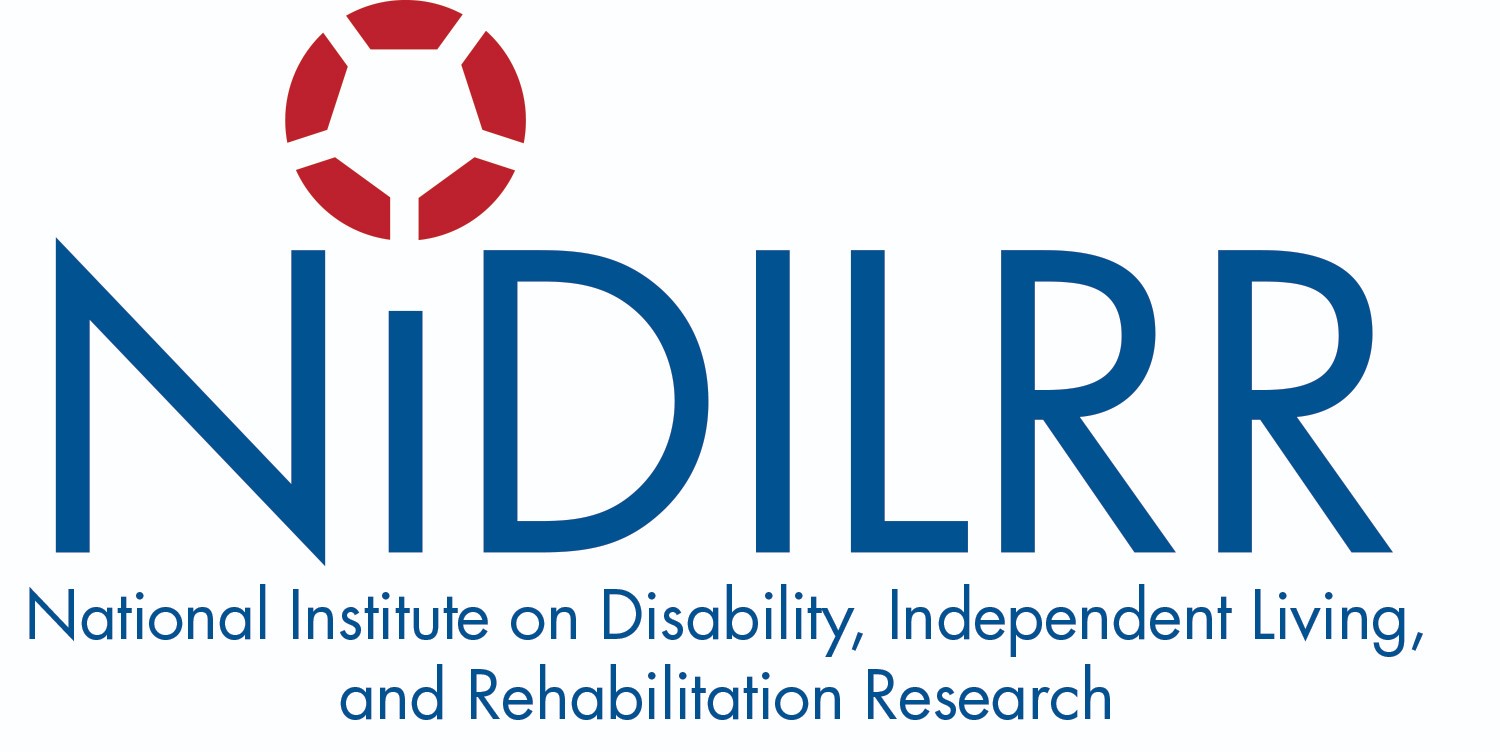 Project StaffNicole Rittenour-Graphics Lindsay Yazzolino-SalesZach Evelend-TechnologySteve Landau-DesignHeamchand Subryan-Evaluator (IDeA Center)Lucia Hasty-Content creator (T3 Games)Ann Cunningham-Content creator (T3 Stories)Helene Holman-Content creator (T3 Braille)Stephanie Herlich-Content creator (T3 Braille)James Dietz-Sound designContent creator (T3 Games)Yue-Ting Siu-PedagogyJoshua Miele-Concept (Smith-Kettlewell)Valerie Morash-Experimental design (Smith-Kettlewell)Jeanice Bainnson-ManagementGina Marie Clepper-InternLesson 1Teaching letter names g, c, and l.This lesson includes braille sheets 1-6.Sheet B2A-B2A-1Congratulations, you are studying real letters starting with the letter, g, that begins goat, the letter, c, that begins cat, and the letter, l, that begins lion. Test. The timer begins with your first press and ends when you swipe right. You will not be told if you are right or wrong, but you will hear a bell, each time you press on the sheet.There are 3 activities on this sheet.Activity 1: Press the end of every line where, g, is the first and last letter of the line. Then swipe right for your score.Activity 2: Press the end of every line where, c, is the first and last letter of the line. Then press on the circle button for your score.Activity 3: Press the end of every line where, l, is the first  and last letter of the line. Then press on the circle button for your score.To the Teacher: Use the flash cards according to the directions on sheets 7 and 8. As soon as the student can recognize the letters g, c, and l, use the criterion test.Sheet B2A-2Activity: Find the, l, that is hiding in each line. Press on it. Complete the sheet, then swipe right.  c c c c c c l c c  c c c c c c c c l  c l c c c c c c c  c c c c l c c c c  c c c c c c c l c  c c l c c c c c c  c c c c c c c c lSheet B2A-3Look at the helper letter above the dotted line at the top of the sheet. It is the letter, g, as in goat.Activity: Press every, g, on the sheet. Then swipe right.  g  a a a a a g a a a a a g a a  a a a a a a a a a g a a a a  a a g a a a a a g a a a a a  a a a a a g a a a a a a a g  a a g a a g a a a a a a a a  a a a a a a a g a a a a a gSheet B2A-4There are 3 activities on this sheet.Activity 1: Press every, l, on the sheet. Then swipe right.Activity 2: Press every, c, on the sheet. Then swipe right.Activity 3: Press every, g, on the sheet. Then swipe right.  33333333 l 33333 g 33333333333  3333 c 3333333333 g 333333333  333333 l 333333 g 33333 c 3333  333 c 3333 g 333333333 l 33333  l 33333333 c 3333333333 l 3333  g 33333333 l 333333 c 3333333  3333 c 33333 l 3333333 l 33333  c 3333333 g 333333 l 33333333  333333333 g 3333333 c 3333333  33333 l 33333 c 33333 c 33333  g 333333 l 33333 c 3333333333Sheet B2A-5Look at the helper letter above the dotted line at the top of the sheet. It is the letter, c.Activity: Move down every column and press every, c, on the sheet. Then swipe right.  c                                      c             g           c  g             l           l  l             g           g  g             c           g  l             l           l  c             c           c  l             g           l  g             l           c  l             c           g  c             l           lSheet B2A-6This is a T3 Braille sheet but not one that works on the tablet. Please ask your teacher about special non-T3 Braille activities that you can do with this sheet.    c        c         c             c        c         c    g         g         g             g        g         g    l         l         l             l        l         l To the Teacher:Cut out the playing cards. Tape them to heavy paper so that they do not bend easily. Place the deck of cards, braille side up, in a small box in the middle of the table. Each student in turn takes one card off the top of each deck. Each student must read the braille letter in the upper left-hand corner. If the card is read correctly, it may be placed on the table in front of the student. If the card is not read correctly, it must be given to the next player. When all the cards are gone, the player with the most cards wins the game.Lesson 2Review the letters g, c, and l. Introduce the letters d and y.This lesson includes braille sheets 7-16.Sheet B2A-7Test. The timer begins with your first press and ends when you swipe right. You will not be told if you are right or wrong, but you will hear a bell, each time you press on the sheet.There are 2 activities on this sheet.Activity 1: Press on every, d, as in dog. Then swipe right.Activity 2: Press on every, y, as in yellow. Then swipe right.  g d c l y d c g d y l g  g l y d g c d y l c d g  d c l y d c g d y l g l  y d g c d y l c d g l y  d c l y d c g d y l g l  g d c l y d c g d y l g  y d g c d y l c d g l y  g d c l y d c g d y l g  g l y d g c d y l c d g  d c l y d c g d y l g lTo the Teacher:Use the flash cards to introduce the letters d and y before using the criterion test. Sheet B2A-8Activity: Feel the groups of braille on each line. Find the group that is the same as the first group on each line and press on it. Finish the sheet, then swipe right.====     aaaa     ccccccc     =========     aaaa     ccccccc     =========     aaaa                 =====         aaaaxxxxxx     aaa     xxxxxxx     lllxxxxxx     aaa     xxxxxxx     lll           aaa                 lll                               lllpccc?   pccc?     &&&y     aaaaal   _   l   _     &&&y     aaaaav---#   v---#     &&&y     aaaaa======     &ccy     ======     aaaaaaa======     &ccy     ======     aaaaaaa           &ccy                aaaaaaaSheet B2A-9Activity: Feel the groups of braille on each line. Find the group that is the same as the first group on each line and press on it. Finish the sheet, then swipe right.llll     pcc?     llll     aaaaaaaallll     l  _     llll     aaaaaaaallll     l  _     llll     aaaaaaaallll     v--#     llllggllgg     bbaaaa     ccc     ggllggggllgg     bbaaaa     ccc     ggllggggllgg                ccc     ggllggggllgg                ccc     ggllgg===aaa==     gccccg     aa     ===aaa=====aaa==     gccccg     aa     ===aaa==             gccccg     aa                        aa                        aaSheet B2A-10Activity: Look at the first letter in each line. Move quickly across the line. Find the same letter and press on it. Finish the sheet, then swipe right.  c  g l c  l  c l g  g  c g l  l  l c g  c  g c l  g  l c g  l  g l c  c  c l g  g  c g l  c  g l c  g  c g lSheet B2A-11Activity: Study the helper letter above the dotted line. This letter is, d, as in dog. Move lightly down each column and press on every, d. Then swipe right.  d                                     d              l  c              d  l              d  d              c  g              g  g              l  d              d  l              l  c              c  c              dSheet B2A-12There are pairs of letters on the sheet and there are two columns.Activity: Look at the two letters on each line. If one of the letters is the letter, d, as in dog, press on it. Find every, d, on the sheet and press on it. Then swipe right.  l c           c c  l l           d l  g d           g c  c g           l c  l d           g g  g g           c d  c d           l l  d l           g l  c c           d c  g l           g c  d c           c cSheet B2A-13Activity: Study the helper letter above the dotted line. This is the letter, y, as in yellow. Move quickly down each column and press on each, y. Then swipe right.  y                                     g             c           y  d             l           d  l             c           l  c             g           c  y             l           g  g             d           y  l             y           y  c             g           c  d             l           g  y             c           dSheet B2A-14Speedy Fingers ActivityThere are 3 activities on this sheet.Activity 1: As quickly as you can press on every, d, on the sheet. Then swipe right.Activity 2: Press on every, y, on the sheet. Then swipe right.Activity 3: Press on every, l, on the sheet. Then swipe right.  33333 d 33333 l 33333 y 33333  333 c 3333 g 33333 d 33333333  y 33333 y 33333 c 33333 l 333
  333333333 d 333333 c 33333333  g 333333 y 33333 d 3333 l 3333  l 33333 d 33333 g 33333333333  333333 y 33333 d 3333 c 333333  l 3333 c 33333333333 y 333333  3333 d 3333333333 g 333 y 3333  l 33333 l 33333 d 3333 d 3333  d 333333 g 333333333 y 333333Sheet B2A-15Activity: The helper letter on this sheet is the letter, d. There are three more, d's, hiding somewhere on this sheet. Can you find them? Press on every, d, on the sheet. Then swipe right.  d     d         g         y           l         g      y         d         d           c Sheet B2A-16Racing GameActivity: As quickly as you can, press at the end of any line that begins and ends with, y. Then swipe right to get your score.  y g l d c g l g c y  d y g c l y g c l d  y c d l g l c y d g  d g l y c d l y c y  y l c d g l c g c y  d c g y l d g l c y  y g d l c g y d l d  d l g y c l g y c d  y g c d l g d c g y  d c l y g c l g l dLesson 3Review the letters g, c, l, d and y. Introduce the letters a and b.This lesson includes braille sheets 17-24.Sheet B2A-17Test. The timer begins with your first press and ends when you swipe right. You will not be told if you are right or wrong, but you will hear a bell, each time you press on the sheet.There are 2 activities on this sheet.Activity 1: Press on every, b, as in boy. Then swipe right.Activity 2: Press on every, a, as in apple. Then swipe right.  b a y d l c g b l c d y  g c l c d y b a y d l c  y d l c g b y c d y b a  b y l g l d y a d c b d
  a d c b c y b l g y d l  b a y d l c g b l c d y  d b c d a y d l g l y b  y d l c g b y c d y b a  b a y d l c g b l c d y  g c l c d y b a y d l cTo the Teacher: Use the flash cards to introduce the letters a and b before using the criterion test.Sheet B2A-18There is a helper letter above the dotted line. It is the letter, b, as in boy.Activity: There are two columns on this sheet. Some lines have one letter and some lines have two letters. Read each column and press on every, b, that does not have a letter after it. Do both columns. Then swipe right.  b                                     l              b b  b              a a  c c            g  g              y y  b b            b  y              l  l l            c c  c c            y  b              g g  a              lSheet B2A-19Study the helper letters. They are, a, and, b.Activity: There are pairs of letters on this sheet. Press on every, b, if it follows an, a. Then swipe right.  a b                                   g l  a b  g c  a b  a l  y b  a b  c d  l y  a bSheet B2A-20Study the three helper letters at the top of the sheet. They are, a, b, and, c.Activity: Read every line. If the line says, a, b, c, press on the letter, c. Finish the sheet, Then swipe right.  a b c                                l d g  a b c  c d x
  a b y  a b c  g y l  b c d  a b c  a b c  c g lSheet B2A-21Activity: Track every line. Press on every, a, and, b, on the sheet. Then swipe right.  g 33333 c 333333 l 33333 d 333  y 33333 a 33333 b 33333 y 3333  b 33333333333333 y 333333333  a 33333 d 333333 l 3333333333  y 333333 a 33333 c 3333333333  l 3333333 a 333333 y 33333333  b 33333333333 d 333 l 3333333  y 333333 a 33333 d 33333333333  3333333 b 33333333 c 33333333  l 333333 g 33333 g 3333333333  33333 y 3333 d 33333 b 333333Sheet B2A-22The helper letters are, a, b, c, d.Activity: Find every line that has, a, b, c, d, and press on the letter, d. Then swipe right.  a b c d                               g a l c y  a b c d  c l y d  b c g y  a b c d  a l d b  a b c d  g a l c  y d a b  a b c dSheet B2A-23This is a T3 Braille sheet but not one that works on the tablet. Please ask your teacher about special non-T3 Braille activities that you can do with this sheet.      c        c        g                c        c        g       g        l        l                 g        l        l       d        d        y                 d        d        y To the Teacher:Cut out the playing cards on sheets 23 and 24. Tape them to heavy paper so that they do not bend easily. Deal four cards to each player. Each player checks his four cards and one player asks the other player for one card to make up a pair. If the other player does not have the card requested, the player says, “FISH.” Then the player who asked for the card takes one card off the top of the deck. If that player now has two cards that make a pair, they are placed on the table in front of the player. That player then has another turn. If that player does not make a pair, it is the next player’s turn. When all the cards are gone, the player with the most pairs wins the game.Sheet B2A-24This is a T3 Braille sheet but not one that works on the tablet. Please ask your teacher about special non-T3 Braille activities that you can do with this sheet.     y       a       a      
         y       a       a      b       b               b       b To the Teacher:Cut out the playing cards on sheets 23 and 24. Tape them to heavy paper so that they do not bend easily. Deal four cards to each player. Each player checks his four cards and one player asks the other player for one card to make up a pair. If the other player does not have the card requested, the player says, “FISH.” Then the player who asked for the card takes one card off the top of the deck. If that player now has two cards that make a pair, they are placed on the table in front of the player. That player then has another turn. If that player does not make a pair, it is the next player’s turn. When all the cards are gone, the player with the most pairs wins the game.Lesson 4Review the letters g, c, l, d, y, a and b. Introduce the letter s.This lesson includes braille sheets 25-30.Sheet B2A-25Test. The timer begins with your first press and ends when you swipe right. You will not be told if you are right or wrong, but you will hear a bell, each time you press on the sheet.There are 3 activities on this sheet.Activity 1: Press on every, s, as in sal. Then swipe right.Activity 2: Press on every, d, as in dog. Then swipe right.Activity 3: Press on every, a, as in apple. Then swipe right.  g c l d y a b s d b a s  s a b d s b a y d l c g  a b d s b a y d l c g s  c l d y a b s d b a s g  g c l d y a b s d b a s  s g c l d y a b s d b a  a b d s b a y d l c g s  c l d y a b s d b a s g  s a b d s b a y d l c g  g c l d y a b s d b a sTo the Teacher: Use the flash cards to introduce the letter s before using the criterion test.Sheet B2A-26Look at the helper letter above the dotted line. It is the letter, s, as in sal. There are squares on this sheet and a letter is in the center of each square.Activity: Press on every, s, on the sheet, that you find in a square. Then swipe right.  s    y         s         b     d         y         l     s         s         g Sheet B2A-27Study the helper letter. It is the letter, s.Activity: Move quickly and lightly across each line and press on every, s, on the sheet. Then swipe right.  s  a a a s a a a a s a a a s s  s a a a s a a a s a a a a s  a a a a a a s s a a a a a a  a a a s a a a a a a s a a a  a s a a a s a a a s s a a a  a a a a a a a a a s a a a a  a a s s a a a a s a a a a a  a a s a a a a s a a a a a sSheet B2A-28There is a pair of letters above the dotted line. It is, s, space, s.Activity: Press on the second, s, of any pair that is, s, space, s. Finish the first column before the second column. Then swipe right.  s s                                 
  b s                s s  s s                d g  d l                c c  b c                s d  s s                s s  s l                s y  b g                l b  g s                a s  a b                s s  s l                g gSheet B2A-29Speedy Fingers GameThere are 2 activities on this sheet.Activity 1: Track all of the lines as quickly as you can. Press on every, s, on the sheet. Then swipe right to get your score.Activity 2: Press on every, b, as in boy, on the sheet. Go faster than you did with the, s. Then swipe right to get your score.  333 d 33333 b 33333 s 33333  l 33333333 c 33333 s 333333  33333 y 33333 s 33333333333  33333 a 33333 g 3333 l 33333  s 333333 a 333333 s 33333333  g 33333333333333333 d 33333  s 3333333333 s 3333 l 33333  a 333333 b 333333 c 333333333  l 3333333333333333 s 333 d 333  b 3333 d 3333333 a 333 s 333  l 333333 y 3333333 s 3333333Sheet B2A-30Fast Fingers Game. You will not get a final score.There are 2 activities on this sheet.Activity 1: Things you can eat or drink. Press on the two full cells at the beginning of each line to hear a word. Then quickly find and press on the letter that tells the sound you hear at the beginning of the word spoken. Do all the lines, then swipe right. Line 1. SodaLine 2. DonutsLine 3. ApplesLine 4. BananasLine 5. GrapesLine 6. YogurtLine 7. LemonadeLine 8. Line 9. SpaghettiLine 10. BerriesActivity 2: Playthings. Press on the two full cells at the beginning of each line to hear a word. Then quickly find and press on the letter that tells the sound you hear at the beginning of the word spoken. Do all the lines, then swipe right.Line 1. yo-yoLine 2. Ball Line 3. DollLine 4. Go cart Line 5. CrayonsLine 6. SkatesLine 7. AirplaneLine 8.  LogsLine 9. BicycleLine 10. ScooterLesson 5Review the letters g, c, l, d, y, a, b and s. Introduce the letter w.This lesson includes braille sheets 31-37.Sheet B2A-31Test. The timer begins with your first press and ends when you swipe right. You will not be told if you are right or wrong, but you will hear a bell, each time you press on the sheet.There are 3 activities on this sheet.Activity 1: Press on every, w, as in walk. Then swipe right to get your score.Activity 2: Press on every, s, as in sal. Then swipe right to get your score.Activity 3: Press on every, a, as in apple. Then swipe right to get your score.  a s y d l w g a c s w b  s d w a s b y l g c w b  b s a w d s w c g l y a  d a b l c b s w s y g w  a s y d l w g a c s w b  s d w a s b y l g c w b
  b s a w d s w c g l y a  w g y s w s b c l b a d  b w s c a g w l d y s a  d a b l c b s w s y g wTo the Teacher: Use the flash cards to introduce the letter s before using the criterion test.Sheet B2A-32Activity: Some lines have one, w, and some lines have two. Press on every, w, on the sheet. Then swipe right.  3333333 w 333333 g 3333333333  3333 w 33333333 l 333333 d  3333333333 y 33333 w 33333  3333333 a 333333 w 33333333  33333 b 33333 s 33333 w 3333  3333333 s 33333 w 333333 l 33  333 w 3333333333333 w 333333  3333 d 333333 g 333333 w 3333  3333333 w 333333 y 333333333  3333333333 w 33333 w 3333333  33333 l 333333 w 333333 w 333Sheet B2A-33Activity: Your study letter is, w, some lines have one letter and some lines have two. Press on every, w, on the sheet. Finish the first column before the second column. Then swipe right.  w                                     g c            w  w              a s  l y            g  c              c  s              l  d a            b w  y b            c d  l              y b  g              w  a              dSheet B2A-34Activity: The model above the dotted line is, w, w. There are squares and rectangles on this sheet. When you find one that has two, w's, in it, press the second, w. Look at all the squares, finish the sheet, then swipe right.  w w    w          w         w w      w w         w         w      w        w w         w w  Sheet B2A-35This is a T3 Braille sheet but not one that works on the tablet. Please ask your teacher about special non-T3 Braille activities that you can do with this sheet.=GGGGG==     =      =GGGGGGGGGGGG==     =      =            ==     =      =            ==77777=      =777777777777=    =GGG=     =GGGG=    =   =     =    =    =   =     =    =   =GGGGGGGGGG=    =777=     =    =   =          =              =    =   =7777777777=              =    =              =7777= =GGGGGGGGG= =         =               =GGGG= =777777777=  =GGGGGG=     =    =              =      =     =7777=              =777777=     =GGG=     =   =     =777=To the Teacher: Place this sheet on the student’s desk. Have the student color the inside of every shape yellow. Color the bumpy part of every shape red.This exercise helps develop fine muscle control. The accuracy of coloring within a given area is not the focus of this lesson. Accept whatever the student produces..Sheet B2A-36This is a T3 Braille sheet but not one that works on the tablet. Please ask your teacher about special non-T3 Braille activities that you can do with this sheet.   g         g        c               g         g        c    c        l         l               c         l        l   d        d         y               d         d        yTo the Teacher: Concentration Game. Cut out the cards on sheets 36 and 37. Tape them to heavy paper so that they do not bend easily. Lay all the cards face down on the table. Each player in turn picks out two cards. If the cards match, the player gets another turn. If the cards do not match, they must be returned to the same space on the table. Each player does this in turn until all the cards have been used. Whoever has the most pairs wins the game.Sheet B2A-37This is a T3 Braille sheet but not one that works on the tablet. Please ask your teacher about special non-T3 Braille activities that you can do with this sheet.   y        a        a               y        a         a   b        b        s               b        b         s   s        w        w               s        w         wTo the Teacher: Concentration Game. Cut out the cards on sheets 36 and 37. Tape them to heavy paper so that they do not bend easily. Lay all the cards face down on the table. Each player in turn picks out two cards. If the cards match, the player gets another turn. If the cards do not match, they must be returned to the same space on the table. Each player does this in turn until all the cards have been used. Whoever has the most pairs wins the game.Lesson 6Review the letters g, c, l, d, y, a, b, s and w. Introduce the letter p and o.This lesson includes braille sheets 38-48.Sheet B2A-38Test. The timer begins with your first press and ends when you swipe right. You will not be told if you are right or wrong, but you will hear a bell, each time you press on the sheet.There are 2 activities on this sheet.Activity 1: Press on every, p, as in pineapple. Then swipe right to get your score.Activity 2: Press on every, o, as in oatmeal. Then swipe right to get your score.  g o p w s b a y d l c g  o p w s b a y d l c g y  w s b a y d l c g y o p  s b a y d l c g y w s a  g o p w s b a y d l c g  y g c l d y a b s w p o  p o y g c l d y a b s w  s b a y d l c g y w s a  w l b a y d l c g y o p  b a y d l c g g o p w sTo the Teacher: Use the flash cards to introduce the letters o and p before using the criterion test.Sheet B2A-39Activity: Study the helper letter above the dotted line. It is the letter, p, as in pineapple. Move lightly across every line and press every letter, p, then swipe right.  p  a a a p a a a p a a a p a a  a a p a a a a a p a a a a p  p a a a a a a a a a a p a a  a a a a a p a a p a a a p a  a a a a p a a p a a a p a a  a a a a a a a a p a a a a a  a a a a a p a a a a a p a a  p a a a a a a a a a a a a pSheet B2A-40Study the model above the dotted line. It has 3 parts. They are, p, as in pineapple, short line, p.Activity: Find every, p, short line, p, on this sheet and press on the second, p. Then swipe right.  p 333 p                            d 333 d           g 333 lp 333 p           p 333 pc 333 l           o 333 cs 333 s           l 333 py 333 w           s 333 yg 333 d           b 333 dc 333 c           c 333 go 333 l           w 333 as 333 p           l 333 pb 333 a           p 333 pSheet B2A-41This is a T3 Braille sheet but not one that works on the tablet. Please ask your teacher about special non-T3 Braille activities that you can do with this sheet.To the Teacher:Coloring Sheet. Use three colors to color this sheet. Your student must take this sheet out of T3 Braille and put it on the table before he/she colors. Color the smallest square yellow. Color the space between the small square and the large square red. Color on top of the dotted lines with blue.This exercise helps develop fine muscle control. The accuracy of coloring within a given area is not the focus of this lesson. Accept whatever the student producesSheet B2A-42Activity: Study the helper letter. This letter is, o, as in oatmeal. Move quickly and lightly down each column. Press on every letter, o, then swipe right.  o                                     c           w           p  g           o           w  b           g           s  l           l           a  o           d           y  d           c           d  y           y           o  o           o           b  a           a           l  s           w           gSheet B2A-43Activity: The model above the dotted line is, o, o. Move lightly down the two columns of this sheet. When you find, o, o, next to one another, press on the second, o. Then swipe right.  o o                                   g o            c l  o o            o o  p s            g y  l b            a p  d y            w d  a w            o o  o o            l p  c g            o p  b d            s a  y a            o lSheet B2A-44There are 3 activities on this sheet.Activity 1: Press on every, p, as in pineapple, on the sheet. Then swipe right.Activity 2: Press on every, o, as in oatmeal, on the sheet. Then swipe right.Activity 3: Press on every, w, on the sheet. Then swipe right.  3333 p 333333 o 33333 o 33333  33333333 b 33333 p 33333 w 333  333333 s 3333 w 3333 p 33333  33333 o 3333 p 33333 b 33333  33333 w 33333 o 3333333 p 3333  33333 b 3333 b 3333 p 33333  3333333333 s 3333333 o 33333  333333 o 33333 s 33333 p 3333  333333333333 o 3333 b 33333  3333 p 3333333333 s 333 o 3333Sheet B2A-45Activity: Look at the first letter in each line. Move quickly across the line. Find the same letter and press on it. Finish the sheet, then swipe right.  d  w p y s a d  g  o g c l b w  w  s d w a b g  a  d y a p o b  s  s d w l o g  b  l y b w o c  y  g c l d y a  c  w c b l g s  l  o p w l a d  p  g c l d y p  o  a o g b s dSheet B2A-46This is a T3 Braille sheet but not one that works on the tablet. Please ask your teacher about special non-T3 Braille activities that you can do with this sheet.   g        g         c              g         g        c   c        l         l               c         l        l   d        d         y              d         d        yTo the Teacher:Fish Bowl Game. Cut out the playing cards on sheets 46 through 48. Tape them to heavy paper so that they do not bend easily. Place all the cards in a large bowl on the table. One player counts to three, while the other player fishes in the bowl for a card that he/she can read. If the player finds a card that he/she can read, it is placed on the table in front of the player. When all the cards are out of the bowl, the player with the largest number of cards wins the game.Sheet B2A-47This is a T3 Braille sheet but not one that works on the tablet. Please ask your teacher about special non-T3 Braille activities that you can do with this sheet.   y        a         a               y         a        a   b        b         s               b         b        s   s        w         w               s         w        wTo the Teacher:Fish Bowl Game. Cut out the playing cards on sheets 46 through 48. Tape them to heavy paper so that they do not bend easily. Place all the cards in a large bowl on the table. One player counts to three, while the other player fishes in the bowl for a card that he/she can read. If the player finds a card that he/she can read, it is placed on the table in front of the player. When all the cards are out of the bowl, the player with the largest number of cards wins the gameSheet B2A-48This is a T3 Braille sheet but not one that works on the tablet. Please ask your teacher about special non-T3 Braille activities that you can do with this sheet.   p        p        o               p        p         o   o         oTo the Teacher:Fish Bowl Game. Cut out the playing cards on sheets 46 through 48. Tape them to heavy paper so that they do not bend easily. Place all the cards in a large bowl on the table. One player counts to three, while the other player fishes in the bowl for a card that he/she can read. If the player finds a card that he/she can read, it is placed on the table in front of the player. When all the cards are out of the bowl, the player with the largest number of cards wins the gameLesson 7Review the letters g, c, l, d, y, a, b, s, w, p and o. Introduce the letter k.This lesson includes braille sheets 49-53.Sheet B2A-49Test. The timer begins with your first press and ends when you swipe right. You will not be told if you are right or wrong, but you will hear a bell, each time you press on the sheet.There are 3 activities on this sheet.Activity 1: Press on every, k, as in kitten. Then swipe right.Activity 2: Press on every, o, as in oatmeal. Then swipe right.Activity 3: Press on every, p, as in pineapple. Then swipe right.  c d a s p k g l y b w o  d s k l b o c a p g y w  o w b y l g k p s a d c  s l o a g w d k b c p y  w y g p a c o b l k s d  c d a s p k g l y b w o  y p c b k d w g a o l s  o w b y l g k p s a d c  d s k l b o c a p g y w  c d a s p k g l y b w oTo the Teacher:Use the flash cards to introduce the letter k before using the criterion test.Sheet B2A-50Activity: Find each, k, as in kitten, and press it lightly. Then swipe right.  l  l  l  k  l  l  k  l  l  l  l  k  l  l  k  l  l  k  l  l  l  l  l  l  l  k  l  l  k  l  k  l  l  l  k  l  l  l  l  l  l  l  k  l  l  k  l  l  k  l  l  l  l  l  k  l  l  l  l  k  l  l  l  k  l  l  l  k  l  l  l  l  l  l  k  l  l  l  l  l  l l l k l l l k l l l k l l  l l l l l k l l l l l l k l  k l l l k l l l k l l l l kSheet B2A-51This sheet is timed. See if you can complete activity 3 faster than you completed activity 1 and 2.There are 3 activities on this sheet.Activity 1: Press on every, k, as in kitten. Then swipe right.Activity 2: Press on every, o, as in oatmeal. Then swipe right.Activity 3: Press on every, w. Then swipe right.  33333 k 33333 b 33333 w 3333  33333 o 3333333 p 33333 k 333  333333 d 333333 w 33333 k 3333  33333 o 33333 k 3333 k 3333  33333 p 33333 w 33333 b 333333  333 k 333333 w 33333 k 3333  333333 a 33333 p 33333 o 3333  333333 o 33333 k 33333 k 3333  33333 y 33333 o 33333 d 3333  33333 w 33333 k 33333 k 3333Sheet B2A-52Activity: Press on the last, k, as in kitten, of every line that begins and ends with, k. Then swipe right.  k 3333333333 k  k 3333333333 g
  k 3333333333333 d  k 3333333333333333333333 k  k 33333333 b  k 333333333333 y  k 333333333333333333333 k  k 333333333333333 c  k 3333333 k  k 3333333333333333333 c  k 33333333333333333333333 kSheet B2A-53This is a T3 Braille sheet but not one that works on the tablet. Please ask your teacher about special non-T3 Braille activities that you can do with this sheet.  g     c     l     d     y     a  b     s     w     p     o     k  g     c     l     d     y     a  b     s     w     p     o     kTo the Teacher:Egg Carton Game. The letters in the top two lines should be cut out and attached to the bottom of each cup in an egg carton. Use double sided transparent tape for attaching the letters. The bottom two lines of letters may be used to prepare a second egg carton. Tape or staple the two egg cartons end to end, with all the letters pointing in the same direction. Both players sit on the same side of the table. One player moves his marker across the top row, and the other player moves her marker across the bottom row. Ping-Pong balls may be used for markers. The roll of the die indicates how far each player may move. The player must read correctly the letter in the cup in which the marker lands. If the player does not read it correctly, the marker must be moved back three spaces or to the first cup, if there are not three spaces. The first player to reach the opposite end of the two cartons wins the game.Lesson 8Review the letters g, c, l, d, y, a, b, s, w, p, o and k. Introduce the letter r.This lesson includes braille sheets 54-61.Sheet B2A-54Test. The timer begins with your first press and ends when you swipe right. You will not be told if you are right or wrong, but you will hear a bell, each time you press on the sheet.There are 3 activities on this sheet.Activity 1: Press on every, r, as in rabbit. Then swipe right to get your score.Activity 2: Press on every, k, as in kitten. Then swipe right to get your score.Activity 3: Press on every, d, as in dog. Then swipe right to get your score.  c d a s p k r l y b w o

  g a p r y w o c d s k l

  d a s p k r l y b w o c

  s k l b o p r y w c d a

  l k s d c o w y r p a g

  c o w b y l r k p s a d  a d c w y r p o b l k s  c d a s p k r l y b w o  g a p r y w o c d s k l  s k l b o p r y w c d aTo the Teacher:Use the flash cards to introduce the letter r before using the criterion test.Sheet B2A-55Study the helper letter above the dotted line. It is the letter, r.Activity: Move quickly down each column and press on every, r, on the sheet. Then swipe right.  r                                     k            p  r            o  o            k  p            r  o            o  k            r  p            p  r            k  r            o  k            kSheet B2A-56Activity: Find the helper letter. It is, r, as in rabbit. Move lightly and quickly across each line and press on every, r, that you find. Then swipe right.  r  g g g g g r g g g g g g r g g  a a a r a a a r a a a r a a a  k k k k k k r k k k k k k r k  l r l l l l l l l l r l l l r  d d d d r d d d d d r d d d d  b b r b b b b r b b b b r b b  l l l l r l l l l r l l l l lSheet B2A-57There are 3 activities on this sheet.Activity 1: Press on every, r, as in rabbit, on the sheet. Then swipe right.Activity 2: Press on every, s, on the sheet. Then swipe right.Activity 3: Press on every, w, on the sheet. Then swipe right.  p 33333333 o 3333333 w 3333  33333 r 333333333 s 33333333  w 333333 b 33333 s 333333333  r 3333333 k 33333 d 3333333  l 33333 r 3333333333 s 33333  w 33333333 s 3333333 c 33333  w 333333 a 333333 r 3333333  d 3333333 c 33333 l 333 s 333  s 333333 k 333333 w 3333333  w 3333333 k 333333333 r 3333  3333333 k 3333333 c 333 r 3333Sheet B2A-58Activity: The model above the dotted line is, r, as in rabbit, r, as in rabbit. Move lightly down the two columns of this sheet. When you find, r, r, next to one another, press on the second, r. Then swipe right.  r r                                   p b          r r  g            k k  l            l  r r          d  k            c y  c o          b  y            s g  r r          l d  s            y  w            r rSheet B2A-59Activity: Look at the first letter in each line. Move quickly across the line. Find the same letter and press on it. Finish the sheet, Then swipe right.  s  d l w s y r b w g  r  l w r b w g s d l  d  l w y r b w g d s  l  g w b r y s d l r  w  r s d l a y r b w  y  a l y b w r d l g  b  r d w r b w d s l  g  r s d l g w y r bSheet B2A-60This is a T3 Braille sheet but not one that works on the tablet. Please ask your teacher about special non-T3 Braille activities that you can do with this sheet.        QGGGGGGGGGGGGG?        L             _        L             _      SEL             _I:      L                 _      <9L             _5>        L             _        L             _        L             _        L  E-------I  _        L             _        <             >         E-----------ITo the Teacher:Meet Mr. Blockhead. Have the student decorate this face by adding materials for eyes, nose, hair, etc. Put a slit for a mouth on the line indicated.Sheet B2A-61This is a T3 Braille sheet but not one that works on the tablet. Please ask your teacher about special non-T3 Braille activities that you can do with this sheet.      pccccc?     pccccc?      l     _     l     _      l  g  _     l  b  _      l     _     l     _      l  c  _     l  s  _      l     _     l     _      l  l  _     l  w  _      l     _     l     _      l  d  _     l  p  _      l     _     l     _      l  y  _     l  o  _      l     _     l     _      l  a  _     l  k  _      l     _     l     _      l     _     l  r  _      l     _     l     _      <     >     <     >       e---i       e---iTo the Teacher:Mr. Blockhead has 2 tongues. Cut out these tongues and use them with the face on the previous sheet. Put them through the slit from the back side so that the student may read the letters as they come out of the mouth. Attach the tongues to heavier paper if they seem too difficult to handle.Lesson 9Review the letters g, c, l, d, y, a, b, s, w, p, o, k and r. Introduce the letters m and e.This lesson includes braille sheets 62-71.Sheet B2A-62Test. The timer begins with your first press and ends when you swipe right. You will not be told if you are right or wrong, but you will hear a bell, each time you press on the sheet.There are 2 activities on this sheet.Activity 1: Press on every, m, as in monkey. Then swipe right to get your score.Activity 2: Press on every, e, as in eagle. Then swipe right to get your score.  g c m d y a e s w p o k  r m l c d a s p k e g l  y b w o r e b s y d l m  g a s c w b p m r k o e  l g m k m s a d c e c r  w m a y s b e r o w b y  g c l e y a b s w m o k  r m b c d a s p k m g e  e o k r m p b w c s a g  w l d m s b e r o w b yTo the Teacher:Mr. Blockhead has 2 tongues. Cut out these tongues and use them with the face on the previous sheet. Put them through the slit from the back side so that the student may read the letters as they come out of the mouth. Attach the tongues to heavier paper if they seem too difficult to handle.Sheet B2A-63There are 3 activities on this sheet.Activity 1: When you find a line that begins and ends with the letter, m, as in monkey, press on the M, that ends the line. Finish the sheet, Then swipe right.Activity 2: When you find a line that begins and ends with the letter, e, as in eagle, press on the E, that ends the line. Finish the sheet, Then swipe right.Activity 3: When you find a line that begins and ends with the letter, d, as in dog, press on the D, that ends the line. Finish the sheet, Then swipe right.
  m 333333333 e 3333 r 333333 m

  d 333333333333 o 3333333333 d

  e 33333333 w 3333 m 33333333 r  d 33333333 m 3333333 s 33333 d  m 3333333 l 33333333 e 33333 m  e 3333333 w 333333 m 3333333 e  e 33333 d 333333 l 3333 c 333 e  m 333333 b 3333333 c 3333333 d  d 33333333333 e 3333 l 33333 d  m 33333333 e 333333 r 333333 m  e 333333333 w 33333333 p 333 eSheet B2A-64Activity: The helper letter on this sheet is the letter, m, as in monkey. There are, m's, hiding in boxes on this sheet. Can you find them? Press on every m, you find in a box. Then swipe right.                                      

  m
  


     m         m         e  
   


   
         e          m 
       


   
     m         e 
   





                                
Sheet B2A-65Study the helper letter. It is the letter, e, as in eagle.Activity: There are groups of letters on this sheet. Each group has only three letters. If you find a group that ends with, e, press on the last, e, finish the sheet, Then swipe right.  e  g e o           a e b  m l e           s w e  r c e           p e k  k e d           r m e  e o s           s e k  w a e           g c e  y e g           y e b  m e g           e p o  c l e           l p e  e d y           r e kSheet B2A-66Activity: Move quickly across each line. When you find a line that begins and ends with the letter, e, press on the e, that ends the line. Finish the sheet, Then swipe right.                                      

  e 33333333333 l  e 33333333333333333333333 e
  e 333333333333333 m
  e 33333 e
  e 33333333333333333333 y

  e 3333333333 e

  e 333333333333333 e

  e 33333333333333333333 b
  e 33333 d

  e 33333333333333333333 m

  e 3333333333333333333333333 e

                                Sheet B2A-67Study the helper letter. It is the letter, m, as in monkey.Activity: There are several groups of letters on this sheet. Each group has three letters. If you find a group that ends with, m, press on the last m, finish the sheet, Then swipe right.                                      
  m

  g m c         s m w

  m l d         p o m

  y m a         k m r

  b s m         m e g  w m p         g m c  m o k         m l d  r e m         y m a  c l m         b s m  d m y         w m p  m a b         m o mSheet B2A-68This is a T3 Braille sheet but not one that works on the tablet. Please ask your teacher about special non-T3 Braille activities that you can do with this sheet.                                      
   g         g        c      
  
  
  
  
         g        g         c
  
   c        l        l               c        l         l   d        d        y               d        d         d To the Teacher:Concentration Game. Cut out the playing cards on sheets 68 through 71. Tape them to heavy paper so that they do not bend easily. Lay all the cards face down on the table. Each player in turn picks out two cards. If the cards match, the player gets another turn. If the cards do not match, they must be returned to the same space on the table. Each player does this in turn until all the cards have been used. Whoever has the most pairs wins the game.Sheet B2A-69This is a T3 Braille sheet but not one that works on the tablet. Please ask your teacher about special non-T3 Braille activities that you can do with this sheet.                                      
   y         a        a     
 
 
 
 
          y        a        a 
 
   b         b        s      




          b        b        s   s         w        w                s        w        wTo the Teacher:Concentration Game. Cut out the playing cards on sheets 68 through 71. Tape them to heavy paper so that they do not bend easily. Lay all the cards face down on the table. Each player in turn picks out two cards. If the cards match, the player gets another turn. If the cards do not match, they must be returned to the same space on the table. Each player does this in turn until all the cards have been used. Whoever has the most pairs wins the game.Sheet B2A-70This is a T3 Braille sheet but not one that works on the tablet. Please ask your teacher about special non-T3 Braille activities that you can do with this sheet.   p        p         o               p         p        o   o        k         k               o         k        k   r        r         m      
  
  
  
  
          r         r        mTo the Teacher:Concentration Game. Cut out the playing cards on sheets 68 through 71. Tape them to heavy paper so that they do not bend easily. Lay all the cards face down on the table. Each player in turn picks out two cards. If the cards match, the player gets another turn. If the cards do not match, they must be returned to the same space on the table. Each player does this in turn until all the cards have been used. Whoever has the most pairs wins the game.Sheet B2A-71This is a T3 Braille sheet but not one that works on the tablet. Please ask your teacher about special non-T3 Braille activities that you can do with this sheet.    m        e        e      
  
  
  
  
         m         e        e

To the Teacher:Concentration Game. Cut out the playing cards on sheets 68 through 71. Tape them to heavy paper so that they do not bend easily. Lay all the cards face down on the table. Each player in turn picks out two cards. If the cards match, the player gets another turn. If the cards do not match, they must be returned to the same space on the table. Each player does this in turn until all the cards have been used. Whoever has the most pairs wins the game.Lesson 10Review the letters g, c, l, d, y, a, b, s, w, p, o, k, r, m and e. Introduce the letter h.This lesson includes braille sheets 72-77.Sheet B2A-72Test. The timer begins with your first press and ends when you swipe right. You will not be told if you are right or wrong, but you will hear a bell, each time you press on the sheet.There are 3 activities on this sheet.Activity 1: Press on every, h, as in house. Then swipe right to get your score.Activity 2: Press on every, m, as in monkey. Then swipe right to get your score.Activity 3: Press on every, e, as in eagle. Then swipe right to get your score.                                      

  h p m r k o p w s b a e

  d l e g a h s d m o k r

  g e l h l a b m w p o k

  r m a h g c l d y e g s

  h l c r e o p w m b a y  r h o p m s e a g c l m  g h l d y a r m w p e k  s r e y d l c g h l m r  d l g m a b s h p o k e  e c l h y a m s w p o kTo the Teacher:Use the flash cards to introduce the letter h before using the criterion test.Sheet B2A-73Activity: Press on every, h, on the sheet. Then swipe right.                                      

  h 33333333 e 333333 m 333333

  r 333333 h 33333 l 33333 a 33

  m 333333 h 33333 e 33333 c 33

  k 33333 h 33333 h 3333 a 333

  p 33333 k 33333 h 3333 r 333

  w 33333 e 333333333 h 333333  h 333333 e 3333 g 3333333333  p 3333333 y 3333333 h 333333  d 333333 b 3333333 h 333 y 33  e 333333 h 333333333 w 3333  s 33333 h 33333 w 3333333333Sheet B2A-74Activity: Your helper letter is h, move down each column and press on every h, that you find. Then swipe right.                                      
  h
  c             h

  h             s

  d             w

  y             b

  a             k  b             r  h             h  s             m  w             e  h             hSheet B2A-75Activity: There are 2 columns on the sheet. Look at the helper letters. They are, h, h, look at all the pairs of letters. When you find, h, h, press on the second, h, complete the sheet, Then swipe right.                                      
  h h
  

  w p            p o

  h h            w w

  l d            y a

  h s            h h  g r            g c  y a            h h  b b            m b  p k            h y  h h            l d  k l            h hSheet B2A-76Study the model above the dotted line. It has 3 parts. They are, h, line, h.Activity: Find every, h, line, h, on this sheet and press on the second, h, then swipe right.                                      
  h 333 h
  h 333 l

  h 3333333 h

  h 3333 s

  h 333333333333333 h  h 333333 y  h 33333333333 m  h 333 h  h 3333333333 m  h 3333333333333333 l  h 3333333333333333333 hSheet B2A-77Activity: Find every line that has a, h, at the beginning, middle, and end. Press the, h, at the end. Then swipe right.                                      

  h 3333 h 3333 h

  h 3333 l 3333 d
  h 3333 h 3333 y

  h 333333 h 333333 h

  h 333333 h 333333 c

  h 333333 h 333333 h

  l 33333 h 333333 l  h 33333333 h 33333333 d  h 33333333 h 33333333 h  h 33333333 h 33333333 e  h 33333333 h 33333333 hLesson 11Review the letters g, c, l, d, y, a, b, s, w, p, o, k, r, m, e and h. Introduce the letters n and x.This lesson includes braille sheets 78-85.Sheet B2A-78Test. The timer begins with your first press and ends when you swipe right. You will not be told if you are right or wrong, but you will hear a bell, each time you press on the sheet.There are 2 activities on this sheet.Activity 1: Press on every, n, as in number. Then swipe right to get your score.Activity 2: Press on every, x, as in x ray. Then swipe right to get your score.  s b n a y d h x m r e k  x e m r k o p w s n a y  n x r m e h g c l d y a  b s w p o k r m e x g n  k e r m x h d y a n b s  n a x s w p o k r g m e  h n r m e h g x c l d y  c x h e m n k o p w s b  y a b s w p o k n g m x  n x o l c g k e w p a yTo the Teacher:Use the flash cards to introduce the letters n and x before using the criterion test.Sheet B2A-79Activity: Study the helper letter. It is, n, as in number. Press on every, n, on the sheet. Then swipe right.  n  n x           x x  x a           n x  x n           x n  l r           r x  n x           n x  x c           x h  n x           n x  x n           h n  o k           p x  x n           x nSheet B2A-80Activity: The helper letter is, x, as in x ray. Press on the, x, that you find on each line. Then swipe right.                                      
  x
  

  y x e k o

  r h x p w  x w s b a  y d c l x  g h m x n  e n x k p  d x y l c  x h w d h  e x c m s  b p x k lSheet B2A-81Activity: Look at the first letter in each line. Then move quickly across the line and press on the letter that is the same as the first letter. Complete the sheet, then swipe right.                                      

  n  h m k p s n

  x  d c x l y b

  x  a g r x o w

  n  n b y l g e

  x  m x r o p w

  n  d s h n a l  x  e k g o c x  n  h d a n m d  x  m c g b x s  x  k x r y o l  n  b w n e s cSheet B2A-82Activity: There are 2 columns on the sheet. Look at the helper letters. They are, n, n, look at all the pairs of letters. When you find, n, n, press on the second, n, complete the sheet, then swipe right.                                      
  n n
  

  n n              l g

  b m              n n

  n n              a n

  a y              n n
  n d              o o

  k a              c l

  h r              n n

  e w              m l

  n n              g r

  r b              n n

                                Sheet B2A-83Activity: Use your speedy fingers. Track across all of the lines and press on every, x. Then swipe right to get your score.                                      

  3333333 n 33333 o 333 x 333

  l 333 d 3333 x 33333 n 333

  33333 x 3333 n 333 e 3333

  b 3333 x 3333 p 333 o 3333  3333 x 333 n 3333 y 33333  n 3333 x 333 n 3333 o 333  b 333333333 x 333 x 33333  33333 n 33333 o 3333 x 3333  c 3333 n 3333 e 333 x 33333  333 p 33 n 333 x 33333333Sheet B2A-84This is a T3 Braille sheet but not one that works on the tablet. Please ask your teacher about special non-T3 Braille activities that you can do with this sheet.    x   g   n   c   l   h     d   e   y   m   a   r     b   k   s   o   w   p To the Teacher:Quick Answer Game. Braille sheets 84 and 85 are identical. Each of the two players places a game sheet on the magnet board. The first player locates the upper left square, which contains an x. The die is rolled. The player counts the number of squares indicated by the die. The player must locate the correct square and say aloud the correct letter in that square before the other players count to five. If the player says it correctly, the magnet may be moved to that square. If the player does not say it correctly, the magnet must be moved back to square one. The first person to move the magnet across all three lines of squares and land on the bottom right square, which contains a p, wins the game.Sheet B2A-85This is a T3 Braille sheet but not one that works on the tablet. Please ask your teacher about special non-T3 Braille activities that you can do with this sheet.   x   g   n   c   l   h    d   e   y   m   a   r    b   k   s   o   w   p  To the Teacher:Quick Answer Game. Braille sheets 84 and 85 are identical. Each of the two players places a game sheet on the magnet board. The first player locates the upper left square, which contains an x. The die is rolled. The player counts the number of squares indicated by the die. The player must locate the correct square and say aloud the correct letter in that square before the other players count to five. If the player says it correctly, the magnet may be moved to that square. If the player does not say it correctly, the magnet must be moved back to square one. The first person to move the magnet across all three lines of squares and land on the bottom right square, which contains a p, wins the game.Lesson 12Review the letters g, c, l, d, y, a, b, s, w, p, o, k, r, m, e, h, n and x. Introduce the letters z and f.This lesson includes braille sheets 86-93.Sheet B2A-86Test. The timer begins with your first press and ends when you swipe right. You will not be told if you are right or wrong, but you will hear a bell, each time you press on the sheet.There are 2 activities on this sheet.Activity 1: Press on every, z, as in zebra. Then swipe right to get your score.Activity 2: Press on every, f, as in flower. Then swipe right to get your score.                                      

  h b l z d y f a s b p w

  p o f r m e h g c z g l

  b z y a b w p k f l c z

  l d f s p b z y a h p y

  l f c g h e m r k o p z

  z c h m k p w b a y f b  p k x m h c f a w k h z  h b l z d y f a s b p w  y p h y z b p s f d k x  l d f s p b z y a h p yTo the Teacher:Use the flash cards to introduce the letters f and z before using the criterion test.Sheet B2A-87Study the helper letter. It is the letter, z, as in zebra.Activity: Study the letters inside of every square. When you find a letter, z, press on it. Complete the sheet, then swipe right.                                      

  z
        f        z        z          z        f        f       z        f        z Sheet B2A-88Your new letter is, f, as in flower. Study the, f, f, f, above the dotted line.Activity: The letters on this sheet are grouped in threes. When you find a group that has, f, f, f, press on the last, f, complete the sheet, then swipe right.                                      
  f f f
  

  s f m

  f f f

  l f s

  f z z

  f f f

  f f e
  f f f

  y e m

  n f f

  f f f

                                Sheet B2A-89Activity: Your helper letter is, z, as in zebra. There are 2 columns on this sheet. The letters are in groups of three. If you find a, z, in the middle, of a group, press on it. Complete the sheet, then swipe right.  z  c z d            o z z  z y a            z w s  b s z            b z a  w z p            y d z  z o k            z l c  r l m            g h z  e h z            n z x  q z c            z e r  z l x            k z z  r z k            a b zSheet B2A-90Activity: Notice that the helper letter is, f, as in flower. Move down each column and press on every, f, that you find, then swipe right.                                      
  f
  

  g                z

  f                f
  c                x

  e                f

  l                b

  f                s

  d                w

  f                p  y                f  r                kSheet B2A-91Activity: The helper letter is f, as in flower. Move lightly and quickly across each line. Every time you discover an, f, press on it. Then swipe right.                                      

  f
  

  a a a a a f a a a a f a a a f

  l l f l l l l f l l l f l l l

  f n n n n n f n n n n n n f n

  o o o o f o o o o f o o o o f

  p f p p p p f p p p p p f p p  g g g g f g g g f g f g g g g  f b b b f b b b b f b b b b bSheet B2A-92Activity: Find each short line that has a, f, as in flower, at the beginning and an, f, at the end. Press the, f, at the end. Complete the sheet Then swipe right.                                      

  f 3333 f

  f 3333 g

  f 3333 f

  f 3333 l

  f 3333 p

  f 3333 o

  f 3333 f

  f 3333 m

  f 3333 r

  f 3333 f

  f 3333 x

                                Sheet B2A-93Zoom lightly across these lines. There are 2 activities on this sheet.Activity 1: Press on every letter on the sheet that is the first sound you hear in the word, zebra. Then swipe right.Activity 2: Press on every letter on the sheet that is the first sound you hear in the word, flower. Then swipe right.                                      

  33333 z 33333 f 3333 s

  l 33333 f 3333 n 3333 z

  3333 f 3333 z 3333 k 3333

  33333 n 33333 f 33333 l

  f 33333 e 333333333333 z 3333  z 33333 y 333333 f 3333333  3333333 o 333333 f 33333 z 3333  l 33333 z 333333 f 333333  f 333333 z 333333 l 33333Lesson 13Review the letters g, c, l, d, y, a, b, s, w, p, o, k, r, m, e, h n, x, z and f. Introduce the letters u and t.This lesson includes braille sheets 94-99.Sheet B2A-94Test. The timer begins with your first press and ends when you swipe right. You will not be told if you are right or wrong, but you will hear a bell, each time you press on the sheet.There are 2 activities on this sheet.Activity 1: Press on every, u, as in united. Then swipe right to get your score.Activity 2: Press on every, t, as in toy. Then swipe right to get your score.                                      

  f n t z u h x e m r k o

  p w s b a y d l c t g u

  f a u h e m r t k o p w

  t b a y d l c g e u o k

  r m e h u z n f x t w p

  u z x t g c l d y a b s

  u l g c l d y a b s w t  f n z u h e m r k o t w  r m e h t x z n f o w u  t n f u z x h e m r k oTo the Teacher:Use the flash cards to introduce the letters t and u before using the criterion test.Sheet B2A-95Activity: Study the helper letter, u, as in uniform. Press on every, u, that you find on the sheet. Then swipe right.                                      
  u
  

  u w s b

  p o u r

  h u b s

  x c l u

  m e u r

  u k o p

  w u s b

  a y u d

  l g z u

  u h z f

                                Sheet B2A-96Activity: Your helper letter is t, as in toy. Press on every, t, that you find on the sheet. Then swipe right.                                      
  t
  

  b t c

  t m o  a b o  g t h  t o x  e c t  s y x  t u s  s t l  c e dSheet B2A-97There are 2 activities on this sheet.Activity 1: Press on every letter on the sheet that is the first sound you hear in the word, tricycle. Then swipe right.Activity 2: Press on every letter on the sheet that is the first sound you hear in the word, uniform. Then swipe right.                                      

  3333 u 3333 t 3333333 d 333

  y 333333 u 333333 f 3333333  t 33333 o 33333 t 3333 z  u 33333 a 3333 t 33333 u 3333  t 33333333 o 333333 f 3333 o  u 3333333 r 333333 s 333333  f 333333 u 33333 t 33333  33333 t 3333 u 3333 x 33333  3333 d 3333 f 3333 u 33333  t 33333 k 3333 a 3333 u 333Sheet B2A-98Activity: Find every line on the sheet that has a, u, before and after it. Press on the, u, that comes after that line. Complete the sheet, then swipe right.  u 333333 u  p 3333333333333 u  u 3333333 u  u 33333333333333333333333 u  m 333333 e  u 3333333333 u  u 333333333 t  u 3333333333 f  u 3333333 o  u 33333 u  p 33333333 uSheet B2A-99Activity: You have three helper letters. They are t, t, t, find each line that has t, t, t, and press on the last t, complete the sheet, then swipe right.                                      
  t t t  m z f            l l l  t t t            o t k  u n h            z n x  g c l            s h r  r r r            t t t  s w k            g c l  t t t            d u k  y y y            p p p  a b x            x b a  e p o            t t tLesson 14Review the letters g, c, l, d, y, a, b, s, w, p, o, k, r, m, e, h, n, x, z, f, u and t. Introduce the letters q and i.This lesson includes braille sheets 100-111.Sheet B2A-100Test. The timer begins with your first press and ends when you swipe right. You will not be told if you are right or wrong, but you will hear a bell, each time you press on the sheet.There are 2 activities on this sheet.Activity 1: Press on every, q, as in question. Then swipe right to get your score.Activity 2: Press on every, i, as in island. Then swipe right to get your score.                                     

  g o q d y i l t z a s w

  h k r q e z o p b i n u

  i l s w g c q p a t k z

  o s a z t l i y d q c g

  u q t i b p o z e m k h  z k t a p i c g w s l q  g c q o y i l t z a s w  q l s w g c i p a o k z  t k j m z q p b f n u i  x c o y i l t z a q w fTo the Teacher:Use the flash cards to introduce the letters i and q before using the criterion test .Sheet B2A-101There are 2 activities on this sheet.Activity 1: Press on every letter on the sheet that is the first sound you hear in the word, question. Then swipe right. Activity 2: Press on every letter on the sheet that is the first sound you hear in the word, island. Then swipe right.  q 3333333333333 i 33333333333  i 333333333 q 33333 t 3333333  o 33333 u 3333333 i 333333333  f 333333333 q 333333 i 3333333  d 3333333 y 333333 x 33333333  q 3333333 e 3333333333 c 3333  i 3333333 m 3333333333 q 3333  s 3333333333333 e 3333 l 3333  i 33333333333333 q 3333333333  33333333 m 333333333 r 333333  i 333333333 q 33333 a 3333333Sheet B2A-102Study the helper letter. It is the letter, q, as in question.Activity: Move down each column. Press on every letter, q, that does not have a letter after it. Complete the sheet, then swipe right.                                     
  q
  

  n z            q

  q              p f

  c l            b  t              q  u u            u o  r k            h  q              w a  g y            q  q              q  s w            h nSheet B2A-103Activity: Press on the last, q, of every line that has, q, three times.  Then swipe right.                                     

  q 3333 q 3333 q

  q 3333 l 3333 q

  q 3333 q 3333 e

  q 333333 q 33333333333333 q

  q 333333 q 333333 m

  q 3333333333 e 3333333333 e  q 3333333333 q 333333333333 q  q 333333 q 333333 i  q 3333333333333 q 333333333 y  q 3333333333 q 3333333333 qSheet B2A-104Study the helper letter, i, as in island.Activity: Press on every, i, on this sheet, then swipe right.                                     
  i
  

  g i c          f u i

  i l d          t q i

  y i a          i h x

  b s i          i p k

  i m p          s w i

  o i k          m i n  r m i          i q t  e i w          g i y  i n x          b i o  h z i          r e iSheet B2A-105Some rectangles on this sheet have one letter inside and some have two.Activity: Find every rectangle that has 2 letters and press on one of the letters. Then swipe right.     
        i           i i 
     

     
         i i         i i        i i          i            i          i i Sheet B2A-106This is a T3 Braille sheet but not one that works on the tablet. Please ask your teacher about special non-T3 Braille activities that you can do with this sheet.   g        g        c      
                                   g        g         c   c        l        l               c        l         l    d        d        y               d        d         yTo the Teacher:Cut out the cards on sheets 106 through 111. Tape them to heavy paper so that they do not bend easily. They make up a complete set of cards. They may be used for such card games as FISH and CONCENTRATION. When the student becomes skilled at using the cards, give the student a set to take home.Sheet B2A-107This is a T3 Braille sheet but not one that works on the tablet. Please ask your teacher about special non-T3 Braille activities that you can do with this sheet.   y         a        a               y         a        a    b         b        s               b         a        a         s         w        w               s         w        wTo the Teacher:Cut out the cards on sheets 106 through 111. Tape them to heavy paper so that they do not bend easily. They make up a complete set of cards. They may be used for such card games as FISH and CONCENTRATION. When the student becomes skilled at using the cards, give the student a set to take home.Sheet B2A-108This is a T3 Braille sheet but not one that works on the tablet. Please ask your teacher about special non-T3 Braille activities that you can do with this sheet.                                     
  
   p        p        o      
                          
                                   p        p         o     o        k        k               o        k         k   r        r        m               r        r        m To the Teacher:Cut out the cards on sheets 106 through 111. Tape them to heavy paper so that they do not bend easily. They make up a complete set of cards. They may be used for such card games as FISH and CONCENTRATION. When the student becomes skilled at using the cards, give the student a set to take home.Sheet B2A-109This is a T3 Braille sheet but not one that works on the tablet. Please ask your teacher about special non-T3 Braille activities that you can do with this sheet.   m        e        e               m        e         e   h        h        n               h        h         n   n        x        x               n        x         xTo the Teacher:Cut out the cards on sheets 106 through 111. Tape them to heavy paper so that they do not bend easily. They make up a complete set of cards. They may be used for such card games as FISH and CONCENTRATION. When the student becomes skilled at using the cards, give the student a set to take home.Sheet B2A-110This is a T3 Braille sheet but not one that works on the tablet. Please ask your teacher about special non-T3 Braille activities that you can do with this sheet.                                     
  
   z         z        f      
                          
                          
                                   z         z        f   f         u        u               f         u        u   t         t        q               t         t        qTo the Teacher:Cut out the cards on sheets 106 through 111. Tape them to heavy paper so that they do not bend easily. They make up a complete set of cards. They may be used for such card games as FISH and CONCENTRATION. When the student becomes skilled at using the cards, give the student a set to take home.Sheet B2A-111This is a T3 Braille sheet but not one that works on the tablet. Please ask your teacher about special non-T3 Braille activities that you can do with this sheet.   q        i        i               q        i         iTo the Teacher:Cut out the cards on sheets 106 through 111. Tape them to heavy paper so that they do not bend easily. They make up a complete set of cards. They may be used for such card games as FISH and CONCENTRATION. When the student becomes skilled at using the cards, give the student a set to take home.Lesson 15Review the letters g, c, l, d, y, a, b, s, w, p, o, k, r, m, e, h, n, x, z, f, u, t, q and i. Introduce the letters v and j.This lesson includes braille sheets 112-121.Sheet B2A-112Test. The timer begins with your first press and ends when you swipe right. You will not be told if you are right or wrong, but you will hear a bell, each time you press on the sheet.There are 2 activities on this sheet.Activity 1: Press on every, j, as in jacket. Then swipe right to get your score.Activity 2: Press on every, v, as in vacation. Then swipe right to get your score.                                     

  a q c j e v g i k m o q

  s v w y b d f h j l n p

  r t v x z j i q a c e f  q o m z i g v e c q a j  j n l g h f d b y v x s  u w y b x f k j l n p v  j y x k r b v d q u t n  q p f j s a g v w s r c  v l i j e w q p g f s c  a q c j e v g i k m o qTo the Teacher:Use the flash cards to introduce the letters j and v before using the criterion test.Sheet B2A-113There are 2 activities on this sheet. Activity 1: Press on every letter on the sheet that is the first sound you hear in the word, velvet. Then swipe right.Activity 2: Press on every letter on the sheet that is the first sound you hear in the word, jellybean. Then swipe right.                                     

  v 333333333 i 33333333 j 3333

  t 3333333 q 33333 j 33333333

  k 33333333 t 333333333 v 3333

  j 333333333333333 h 33333333

  l 33333333 v 333333333 t 3333

  v 33333333 q 333333333 j 3333  k 33333333 p 333333 e 333333  u 33333333333333 v 3333 i 333  j 333333 s 333333333 q 33333  v 3333333333 d 3333333 j 3333  r 3333333 s 3333333333 i 333Sheet B2A-114Study the helper letter, v, as in velvet.Activity: Press on every, v, on the sheet. Then swipe right.                                     

  v
  

  a a a a v a a a a v a a a a v

  k k v k k k k k k k k v k k k

  c c c c c c v c c v c c c c c  p p p p p p p v p p p v p p v  v k k v k k k k k k v k k k k  a a a a a a a v a a a a v a a  p p v p p p v p p p p p p p v  c c c c v c c c c v c c c c v  k k v k k k k k v k k k k v kSheet B2A-115Activity: Move across these long lines. When you find a line that has a, v, as in velvet, at the beginning and a, v, at the end, press on the, v, at the end. Complete the sheet, then swipe right.  v 33333333333333333 l  v 33333333333333333 w  v 33333333333333333 v  v 33333333333333333 f  v 33333333333333333 m  v 33333333333333333 s  v 33333333333333333 v  v 33333333333333333 v  v 33333333333333333 o  v 33333333333333333 a  v 33333333333333333 vSheet B2A-116Activity: Your helper pair of letters is, v, v. There are two columns on the sheet. Press on every pair that feel like the helper pair. Complete both columns, then swipe right.                                     
  v v
  

  u t            v v

  v v            y a

  e q            b b

  v v            w p

  m m            o i

  b s            k r  y a            v v  l d            s t  g i            v v  v v            n xSheet B2A-117Activity: Look at the first letter at the beginning of each line. Move across until you find one just like it and press on it. Complete the sheet, then swipe right.                                     

  d  a d w x s

  v  q u t v f

  c  w m c k s

  z  g y b z h

  n  a e l o n

  i  i s f w a

  v  p v r a d

  a  s a f h n
  u  q o g u r  w  w t c b l  q  s f q t oSheet B2A-118Activity: Your helper letter is J, as in jellybean. Move quickly down each column and press on every, j, you find. Then swipe right.  j  a              j  j              f  l              r  w              j  x              j
  j              c  q              k  u              s  t              j  j              gSheet B2A-119Activity: Your helper letters are j, j, move down each column. When you find two j's next to each other, press on the second, j, complete the sheet, then swipe right.  j j
  

  j j            n h

  w w            u r

  x s            j j

  q u            c c

  w f            j j

  j j            x x

  v t            y z
  w m            j j  c k            v v  j j            a oSheet B2A-120Activity: Find each long line that has a, j, as in jellybean, at the beginning and at the end. Press the, j, that is at the end. Complete the sheet, then swipe right.                                     

  j 33333333333333333 b

  j 33333333333333333 j

  j 33333333333333333 o

  j 33333333333333333 j

  j 33333333333333333 a

  j 33333333333333333 t

  j 33333333333333333 d

  j 33333333333333333 j  j 33333333333333333 j  j 33333333333333333 n  j 33333333333333333 xSheet B2A-121This is a T3 Braille sheet but not one that works on the tablet. Please ask your teacher about special non-T3 Braille activities that you can do with this sheet.                                     

       pccccc? pccccc? pccccc?
       l     _ l     _ l     _
       l  g  _ l  p  _ l  z  _
       l     _ l     _ l     _
       l  c  _ l  o  _ l  f  _
       l     _ l     _ l     _
       l  l  _ l  k  _ l  u  _       l     _ l     _ l     _       l  d  _ l  r  _ l  t  _       l     _ l     _ l     _       l  y  _ l  m  _ l  q  _       l     _ l     _ l     _       l  a  _ l  e  _ l  i  _       l     _ l     _ l     _       l  b  _ l  h  _ l  j  _       l     _ l     _ l     _       l  s  _ l  n  _ l  v  _       l     _ l     _ l     _       l  w  _ l  x  _ l     _       <     > <     > <     >        e---i   e---i   e---iTo the Teacher:These tongues should be cut out and used with the face found on sheet 60.